Little Haiti: Exploring Haitian American Community and Identity through ArtBrainstorming SheetLet’s Brainstorm: What makes a community?Let’s Brainstorm: Can you think of an example of an enclave community? What characteristics of the community make it an enclave?Visual Analysis: Little Haiti, Miami, FloridaListen:  What do you hear in the video that helps you better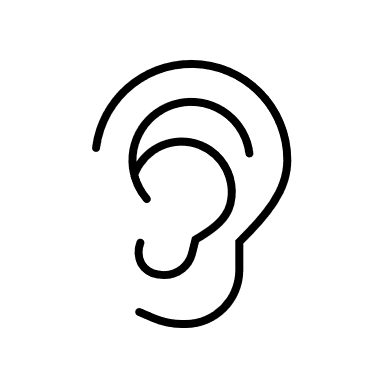 understand how the community of Little Haiti identifies itself?Watch: What do you see in the video that helps you better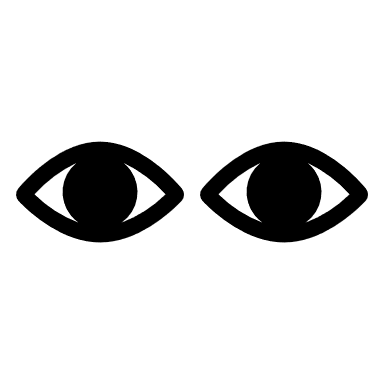 understand how the community of Little Haiti identifies itself?Little Haiti is a unique enclave community because _____________________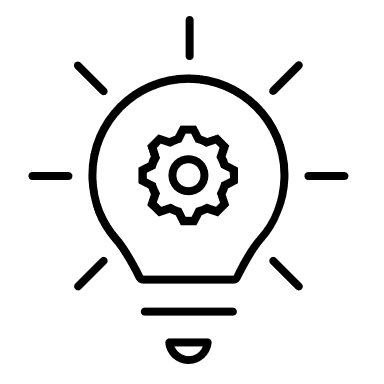 ______________________________________________________________________________________________________________________________________.Visual Analysis: The Art of Widline Cadet	What I See.			      What I think.Photo 1:								Photo 2:			 					 Photo 3:						  					 Photo 4:			  				 Photo 5:			  				 